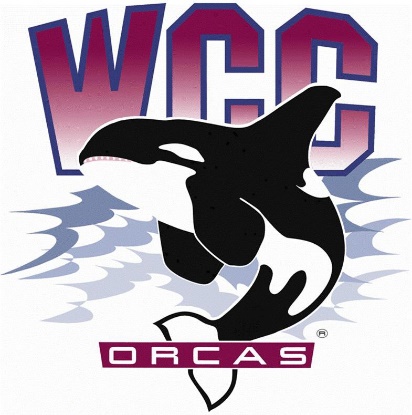 ASWCC Club TeamMatthew Valencia – ASWCC VP for Clubs, chairKaleb Ode – Associate Director for Student Life and Development, AdvisorBella Nguyen – ASWCC VP for Operations, minutes takerMeeting called to order at 9:12 amLand acknowledgement and pronoun statementIntroduction of Fully Chartered Clubs and Roll CallDesdemonda Ruud – President of Volleyball Club Anthony Stock – Co-President of Sustainable Oriented Students (S.O.S) ClubKilohi Doctor – Vice President of Japanese ClubJune Wilson – Co-President of Astronomy ClubMagaly Aguayo – President of Native & Indigenous Student Association (NISA)No representative – Badminton ClubNo representative – Campus Christian Fellowship (CCF) Club5 out of 7 clubs represented, quorum metReview of Meeting purposeOverview of Meeting Expectations and RulesApproval of meeting minutesAnthony moved to approve the meeting minutes from 11/17/23 – June secondedUnanimous vote to approve the meeting minutes from 11/17/23Approval of agendaAnthony moved to approve the agenda – Magaly secondedUnanimous vote to approve the agenda*This projection is based upon the total clubs chartered through Fall Quarter and assumes that each club, as per ASWCC policies, will be fulfilling their responsibilities as well as meet the incentive to roll unused funds forward.New BusinessFunding Request (ASWCC S.O.S Club) S.O.S Club is asking for $2071.50 to get 20 students and 1 advisor to go to the 2024 Washington Oregon Higher Education Sustainability Conference (WOHESC) from 3/4-3/6 in Western Washington UniversityClarification that this is first come first serve, the first 20 people will have the chance to go; Moreover, if there aren’t enough people sign up, S.O.S Club will return the extra money back to the Club budgetRecommendation to make the marketing and application available because the conference is coming soonConcerning about not having much money left to use for other clubs and events, but it is suggested that clubs can go to Senate to ask for more moneyQuestions about funding the faculty, and clarification that S&A Fee can be used for 1 faculty/ staff, advisor to go to an event to support and assist studentsJune moved to approve $2071.50 for S.O.S Club for the Washington Oregon Higher Education Sustainability Conference from the InterClub Council Budget, with the caveat that if all the money isn’t used, it will go back to the InterClub Council budget – Kilohi secondedUnanimous vote to approve the funding requestReminded Anthony to meet with Kaleb, Matthew or Heidi (Director for Student Life and Development) to discuss the specific transportation and how to pay itASWCC Club ShowcaseThis Club Showcase was the idea of Matthew and last quarter’s Japanese Club President – Trevor, the purpose is to display chartered clubs, but unchartered clubs can also joinAnswer to the question for what clubs are going through the chartering processPhilosophy ClubWomen & Cybersecurity ClubCriminal Justice ClubHope to have the time range decided, in the last InterClub Council, it was discussed to have 5-15 minutes for each club to present and the event will last about 2 hoursFood is a vital part that attracts students to come to the event, and there are many food options that the voting members can consider such as Japanese, Italian, Mexican… If the clubs choose Japanese food, it would be $16.00 - $20.00 per person; Dietary restriction and vegetarian options are also consideredA plus option can be having a magician to entertain and draw attendance for clubsAgreement that each club can have $100.00 to spend on advertising and presenting at the showcaseSuggestion to have a break down list of the cost of planning and bring it to the next InterClub Council meeting in MarchMatthew is planning to have the event on a weekday during the first week of Spring quarter, but it was suggested to move it to the second week because there are many other events in the first week, and have the marketing out before the end of Winter quarterConsidering the time to start the event at time that most students are out of class, can be at 1 pm, 2 pm or 4 pm Magaly moved to have club showcase be at 2 pm on Thursday 4/11 – Anthony secondedUnanimous vote to approve the motionRecommendation to have a main act as a magician because that can attracts many students to come; Other suggestions are having a photobooth, caricature artist, gymnast…Magaly moved to have a main act for the club showcase – Anthony secondedUnanimous vote to approve the motionAnthony brought up that S.O.S Club is thinking of doing a fashion show with recycled materialsThe other discussion of club participation was tabled due to shortage in timeCardinal Leadership Summit It is going to be on 3/2, it’s a 1 day conference in Skagit Valley College. The form for signing up will be going out soonOrca DayReminder for clubs to consider their budget for Orca DayOpen floorClarification that funding request and motions can be approved with 2/3 voting members of the InterClub Council presentReminders/ Comments/ ConcernsQuarterly reports due Friday 3/8Fiscal Deadline (end of April)Reminded clubs to use all of their allocated money before the end of AprilIf there are events after that due date, clubs should turn their funding requests in before the deadlineMarketing Kit and Club of the Week – were not discussed due to shortage in timeAnthony moved to adjourn the meeting – Magaly secondedUnanimous vote to adjourn the meetingMeeting adjourned at 10:30 am InterClub Council Budget Report Orca Day (Reserved) Budget      (Separate Bucket)                                    $4,000Beginning Budget$15,000Projected ’23-’24 Club Allocations*(7 clubs) ($2,800)InterClub Council Administrative Costs (Food, Club Fairs, ICC and marketing)($1,500)Fall Club Expenditures$213.06Remaining Projected Available Budget$10,700